HUBUNGAN KEBISINGAN DAN KARAKTERISTIK PEKERJA DENGAN KELUHAN GANGGUAN PENDENGARAN PADA PEKERJA KONSTRUKSI DI PT WIJAYA KARYA (WIKA) KOTA CIMAHIKARYA TULIS ILMIAHDIAJUKAN SEBAGAI SALAH SATU SYARAT UNTUK MENYELESAIKAN PROGRAM DIPLOMA III (TIGA) JURUSAN KESEHATAN LINGKUNGAN POLITEKNIK KESEHATAN KEMENKES BANDUNGDisusun oleh : DEVINA CHAIRUN NISHA RNIM P17333118011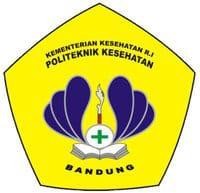 KEMENTERIAN KESEHATAN REPUBLIK INDONESIA POLITEKNIK KESEHATAN KEMENKES BANDUNG JURUSAN SANITASI LINGKUNGAN2021